W dniu odbioru pojemniki powinny być wystawione do godz. 6.00 przed posesję. Przedsiębiorstwo Usług Miejskich Sp. z o.o. Plac Św. Rocha 5, 86-170 Nowe	tel. 52 33 38 813	                           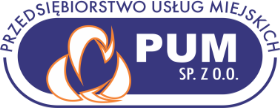 HARMONOGRAM ODBIORU ODPADÓW KOMUNALNYCH NA 2020 r.HARMONOGRAM ODBIORU ODPADÓW KOMUNALNYCH NA 2020 r.HARMONOGRAM ODBIORU ODPADÓW KOMUNALNYCH NA 2020 r.HARMONOGRAM ODBIORU ODPADÓW KOMUNALNYCH NA 2020 r.HARMONOGRAM ODBIORU ODPADÓW KOMUNALNYCH NA 2020 r.HARMONOGRAM ODBIORU ODPADÓW KOMUNALNYCH NA 2020 r.HARMONOGRAM ODBIORU ODPADÓW KOMUNALNYCH NA 2020 r.MiejscowościRodzaj odpadówDzień tyg.CzęstotliwośćPaździernikListopadGrudzieńFrąca, Rynkówka, Kamionka, Lalkowy, Leśna Jania, Rudawki, Smętówko – nieruchomości wielolokaloweRESZTKOWECzwartekCo tydzień1,8,15,22,295,12,19,263,10,17,24,31Frąca, Rynkówka, Kamionka, Lalkowy, Leśna Jania, Rudawki, Smętówko – nieruchomości wielolokaloweMETALE I TWORZYWA SZTUCZNEPoniedziałekCo 4 tyg.52,3028Frąca, Rynkówka, Kamionka, Lalkowy, Leśna Jania, Rudawki, Smętówko – nieruchomości wielolokaloweSZKŁOŚrodaCo 4 tyg.14109Frąca, Rynkówka, Kamionka, Lalkowy, Leśna Jania, Rudawki, Smętówko – nieruchomości wielolokalowePAPIERPiątekCo 4 tyg.964Frąca, Rynkówka, Kamionka, Lalkowy, Leśna Jania, Rudawki, Smętówko – nieruchomości wielolokaloweBIOŚrodaIV-X Co tydzień7,14,21,284,182,16,30Frąca, Rynkówka, Kamionka, Lalkowy, Leśna Jania, Rudawki, Smętówko – nieruchomości wielolokaloweBIOŚrodaXI-III Co 2 tyg.7,14,21,284,182,16,30